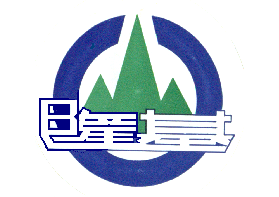 110年度「早期療育知能研習」課程簡章一、目的：零至六歲是兒童發展的重要關鍵時刻，「6歲以前，效果加倍、3歲以前，效果10倍！」對於慢飛天使，早些瞭解他們的發展，並在關鍵時候提供適當的資源與協助，可以使孩子獲得更好的發展、跨越更多的障礙，如此對於孩子、父母、家庭甚至於社會都會是很大的貢獻。藉由「早期療育知能研習」課程的辦理，增進早療知能與孩子發展的敏感度，進而提昇照顧、訓練及教學之技能，運用「對」的方法並找到「好」的資源來協助孩子成長。二、辦理單位：基隆市身心障礙福利服務中心三、參與對象：    基隆市身心障礙服務、兒童服務以及家庭服務單位之相關工作人員、公（私）立幼兒園老師、教師助理員、公私立托嬰中心教保員、保姆等。四、上課地點：基隆市身心障礙福利服務中心（基隆市信義區東信路282-45號1樓）五、課程表六、報名方式  請填妥報名表後，以電子信箱或傳真方式報名，並再次致電確認完成報名手續。  電話：24662355分機275早療組劉家如  傳真：24662357  E-mail：eden3470@eden.org.tw  七、報名截止日期：03/31(三)下午5:00截止 八、為響應環保，會中不提供紙杯，請自行攜帶環保水杯。 九、幼兒園老師請登入全國特教資訊網報名，並完成三場次課程簽到、退，始核算     研習時數共計12小時。 十、研習課程請勿遲到早退，上課後15分鐘內接受簽到，若超過15分鐘後截止簽     到，敬請配合。…………………………………………………………………………………………………110年度「早期療育相關人員專業訓練課程」報名表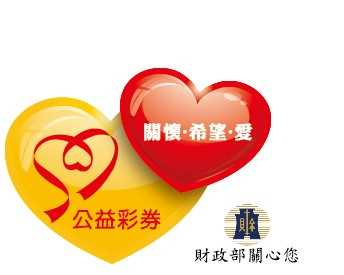 日期/時間課程主題與內容授課講師時數05/29(六)09:00~12:00一、認識星星的孩子-淺談自閉症1.認識自閉症的特質與總類 2.如何協助自閉症孩子增進溝通能力3.促進社交遊戲技巧以及改善情緒與行為中華健康生活運動協會理事長卓惠珠老師306/26(六)09:00~16:00二、早期療育在幼兒溝通意圖和動機的誘發策略與方法-以繪本為導向1.幼兒溝通意圖的發展2.繪本與語言能力之關聯3.繪本在治療目標及課程上的設計陳羿潔語言治療師608/28(六)09:00~12:00三、從正向心理學談繪本-進階1.何謂正向心理學2.正向心理學與繪本之關聯3.繪本介紹與運用技巧林宗憲搖滾爺奶創辦人3服務單位姓    名職      稱身分證字號聯絡電話電    話手      機通訊地址電子信箱報名場次□第1場：認識星星的孩子-淺談自閉症□第1場：認識星星的孩子-淺談自閉症□第1場：認識星星的孩子-淺談自閉症報名場次□第2場：早期療育在幼兒溝通意圖和動機的誘發策略與方法-以繪本為導向□第2場：早期療育在幼兒溝通意圖和動機的誘發策略與方法-以繪本為導向□第2場：早期療育在幼兒溝通意圖和動機的誘發策略與方法-以繪本為導向報名場次□第3場：從正向心理學談繪本-進階□第3場：從正向心理學談繪本-進階□第3場：從正向心理學談繪本-進階備註曾經或目前是否服務過發展遲緩或身心障礙兒童：□是，人數：         　□無　曾經或目前是否服務過發展遲緩或身心障礙兒童：□是，人數：         　□無　曾經或目前是否服務過發展遲緩或身心障礙兒童：□是，人數：         　□無　